Grove Academy 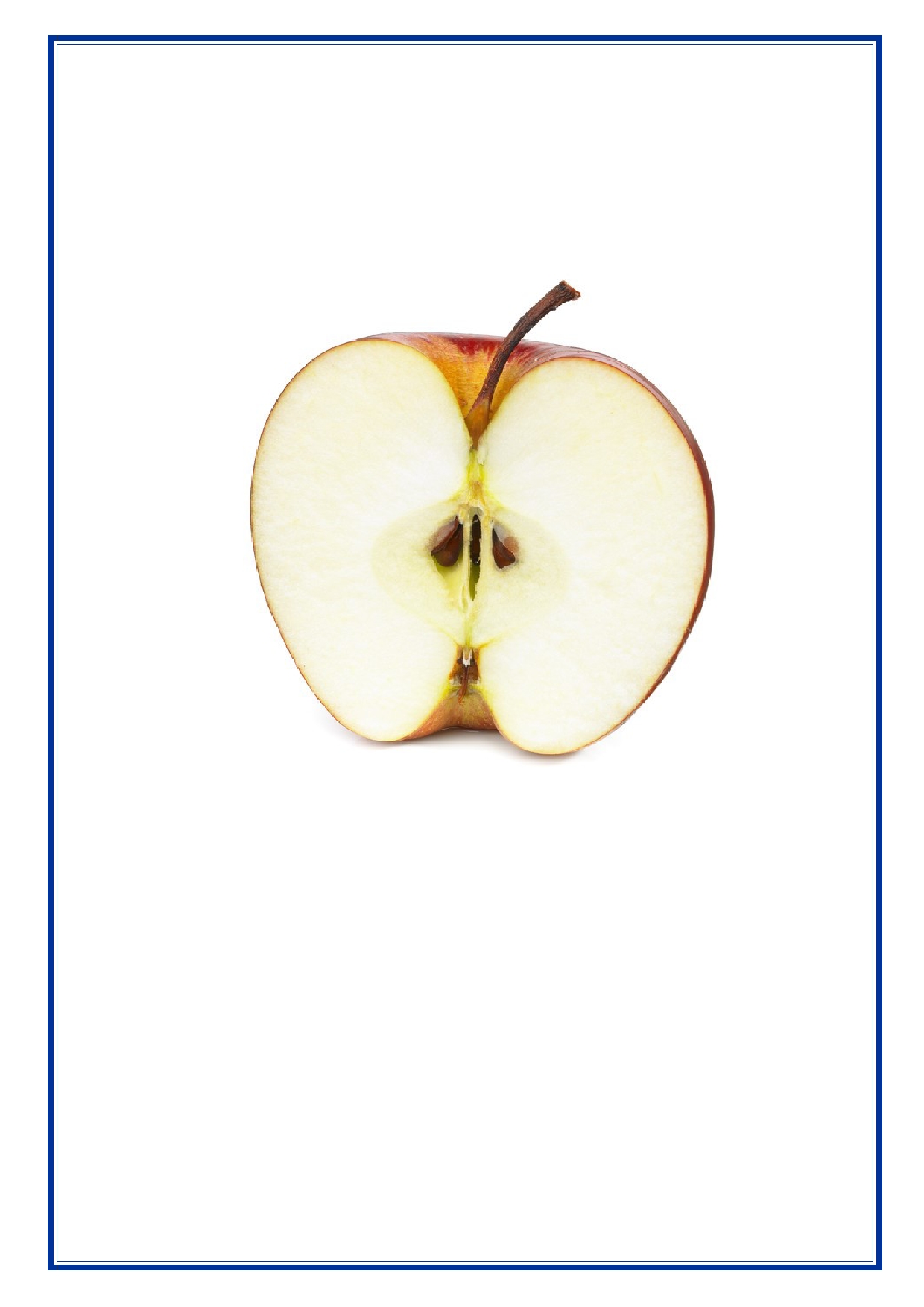 SATS Breakfast Mornings During SATS week, year 6 pupils are welcome to attend our breakfast mornings free of charge. Breakfast morning will start at 8:15am each morning and is a perfect chance for the year 6 pupils to relax and prepare for their SATS tests. We would like to encourage all pupils to attend. Children have done fantastically well in their revision and we want to offer them the best possible start to the day by providing them with breakfast Monday, Tuesday, Wednesday and Thursday at 8.15am free of charge. Please ensure that children DO NOT arrive before this time. SATS week begins Monday 13th May 2019 through to Thursday 16th May 